23 апреля 2016 года в Московском государственном юридическом университете имени О.Е. Кутафина (МГЮА) при поддержке Ассоциации юристов России состоялся  Всероссийский  юридический конкурс «ЗАЩИТА  ПРАВ  ИНВАЛИДОВ».Обучающиеся юридического факультета:- Кобылинский Никита (3 курс);- Попова Полина (3 курс)- Кабышева Элина (4 курс)- Малимонова Анастасия (4 курс)- Лебедь Юлия (4 курс)предварительно прошедшие заочный тур, были приглашены организаторами конкурса для ОЧНОГО участие в номинации «Молодые ученые за права инвалидов». По результатам успешного очного участия в конкурсе Кобылинскому Никите, Поповой Полине,  Кабышевой Элине,  Малимоновой  Анастасии, Лебедь Юлии были выданы сертификаты участников и наградили именными подарками – серебряными часами.ПОЗДРАВЛЯЕМ УЧАСТНИКОВ КОНКУРСА!!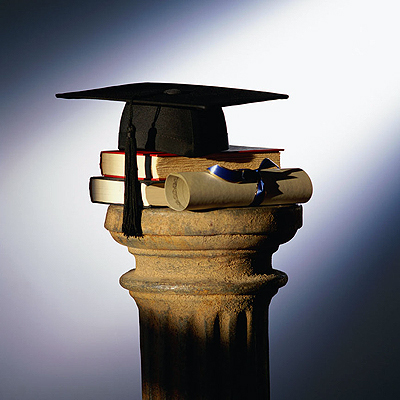 